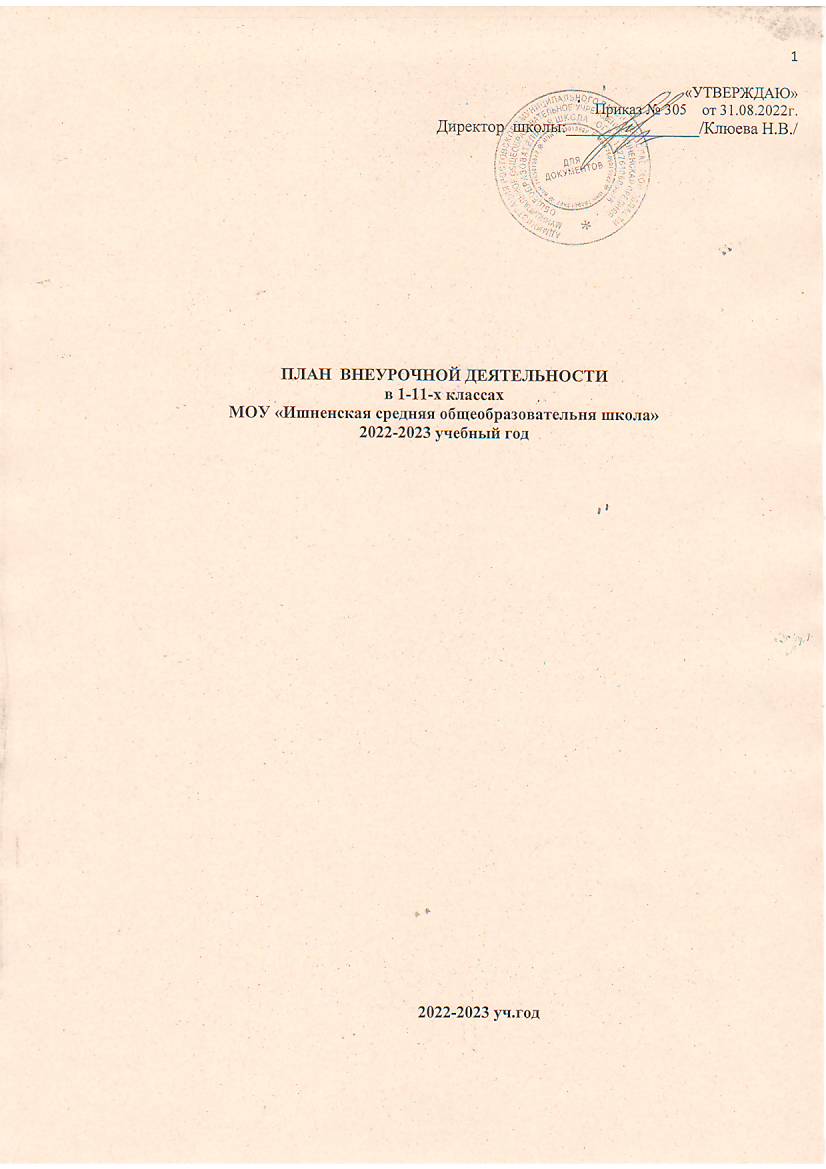 Содержание:Пояснительная записка	                                                                                               3Содержательное наполнение внеурочной деятельности                                          4              Планирование внеурочной деятельности                                                                   5Цель и идеи внеурочной деятельности                                                                       9 Отличительные особенности программы                                                                 12Направления воспитания                                                                                             12Формы внеурочной деятельности                                                                               13Ожидаемые результаты	                                                                                               14Промежуточная аттестация обучающихся и контроль за посещаемостью	 15Режим внеурочной деятельности                                                                                15Тематическое планирование и содержание деятельности                                                          16План-сетка внеурочной деятельности                                                                         17I   Пояснительная записка         Под внеурочной деятельностью следует понимать образовательную деятельность, направленную на достижение планируемых результатов освоения ФГОС НОО, ФГОС ООО, ФГОС СОО (предметных, метапредметных и личностных), осуществляемую в формах, отличных от урочной.        План внеурочной деятельности определяет содержательное наполнение направленийвнеурочной деятельности, учебное время, отводимое на реализацию внеурочной деятельности, общий объем нагрузки обучающихся в классах, реализующих ФГОС НОО, ФГОС ООО, ФГОС СОО.        Внеурочная деятельность организуется в соответствии со следующими нормативными документами и методическими рекомендациями: Законом Российской Федерации от 29.12.2012 № 273 «Об образовании в Российской Федерации».Приказ Минпросвещения России от 31.05.2021 № 287 «Об утверждении федерального государственного образовательного стандарта основного общего образования» (Зарегистрировано в Минюсте России 05.07.2021 № 64101) - http://www.consultant.ru/document/cons_doc_LAW_389560/.Письмо Министерства просвещения  Российской Федерации от  05.07.2022г.№ТВ–1290/03 «О направлении методических рекомендаций» (Информационно- методическое письмо об организации внеурочной деятельности в рамках реализации обновленных федеральных государственных образовательных стандартов начального общего и основного общего образования).Письмо Минпросвещения России от 17.06.2022 г. № 03-871 «Об организации занятий «Разговоры о важном».Методические рекомендации по формированию функциональной грамотности обучающихся – http://skiv.instrao.ru/bank-zadaniy/.Санитарные правила СП 2.4.3648-20 «Санитарно-эпидемиологические требования к организациям воспитания и обучения, отдыха и оздоровления детей и молодежи», утвержденных постановлением Главного государственного санитарного врача Российской Федерации от 28.09.2020 № 28 (далее – СП 2.4.3648-20).Санитарные правила и нормы СанПиН 1.2.3685-21 «Гигиенические нормативы и требования к обеспечению безопасности и (или) безвредности для человека факторов среды обитания», утвержденных постановлением Главного государственного санитарного врача Российской Федерации от 28.01.2021 № 2 (далее – СанПиН 1.2.3685- 21). Стратегии развития воспитания в Российской Федерации на период до 2025 года (Распоряжение Правительства Российской Федерации от 29.05.2015 № 996-р) и Плана мероприятий по её реализации в 2021 — 2025 годах (Распоряжение Правительства Российской Федерации от 12.11.2020 № 2945-р).Стратегии национальной безопасности Российской Федерации (Указ Президента Российской Федерации от 02.07.2021 № 400).Федеральных государственных образовательных стандартов (далее — ФГОС) начального общего образования (Приказ Минпросвещения России от 31.05.2021 № 286), основного общего образования (Приказ Минпросвещения России от 31.05.2021 № 287), среднего общего образования (Приказ Минобрнауки России от 17.05.2012 № 413).• Приказом МОиН РФ от 06.10.2009 № 373 «Об утверждении Федерального государственного образовательного стандарта начального общего образования» - ФГОС НОО. • Приказом МОиН РФ от 17.12.2010 № 1897 «Об утверждении Федерального государственного образовательного стандарта основного общего образования» - ФГОС ООО.• Приказом МОиН РФ от 17.05.2012 № 413 «Об утверждении Федерального государственного образовательного стандарта среднего общего образования» - ФГОС СОО. • Приказом Министерства Просвещения РФ от 11.12.2020 №712 «О внесении изменений в некоторые федеральные государственные образовательные стандарты общего образования по вопросам воспитания обучающихся». • Приказом Министерства образования и науки Российской Федерации от 22.03.2021 г № 115 «Об утверждении Порядка организации и осуществления образовательной деятельности по основным общеобразовательным программам – образовательным программам начального общего, основного общего и среднего общего образования». • Письмом МОиН РФ от 18.08.2017 №09-1672 «О направлении Методических рекомендаций по уточнению понятия и содержания внеурочной деятельности в рамках реализации основных общеобразовательных программ, в том числе в части проектной деятельности». • Письмом Министерства просвещения Российской Федерации от 05.09.2018 г. №03-ПГ-МП42216 «Об участии учеников муниципальных и государственных школ Российской Федерации во внеурочной деятельности».• Уставом муниципального общеобразовательного учреждения «Ишненской средней общеобразовательной школы». • Основной образовательной программой муниципального общеобразовательного учреждения «Ишненской средней общеобразовательной школы». Содержательное наполнение внеурочной                        деятельности       План основывается на единстве и преемственности образовательного процесса всех уровней НОО, ООО, СОО.        План внеурочной деятельности представляет собой описание целостной системы функционирования школы в сфере внеурочной деятельности и может включать в себя: -внеурочную деятельность по учебным предметам образовательной программы (учебные курсы, учебные модули по выбору обучающихся, родителей (законных представителей) несовершеннолетних обучающихся, в том числе предусматривающие углубленное изучение учебных предметов, с целью удовлетворения различных интересов обучающихся, потребностей в физическом развитии и совершенствовании, а также учитывающие этнокультурные интересы, особые образовательные потребности обучающихся с ОВЗ;-внеурочную деятельность по формированию функциональной грамотности (читательской, математической, естественно-научной, финансовой) обучающихся (интегрированные курсы, метапредметные кружки, факультативы, научные сообщества, в том числе направленные на реализацию проектной и исследовательской деятельности); ‒ внеурочную деятельность по развитию личности, ее способностей, удовлетворения образовательных потребностей и интересов, самореализации обучающихся, в том числе одаренных, через организацию социальных практик (в том числе волонтерство), включая общественно полезную деятельность, профессиональные пробы, развитие глобальных компетенций, формирование предпринимательских навыков, практическую подготовку, использование возможностей организаций дополнительного образования, профессиональных образовательных организаций и социальных партнеров в профессионально-производственном окружении; ‒ внеурочную деятельность, направленную на реализацию комплекса воспитательных мероприятий на уровне образовательной организации, класса, занятия, в том числе в творческих объединениях по интересам, культурные и социальные практики с учетом историко-культурной и этнической специфики региона, потребностей обучающихся, родителей (законных представителей) несовершеннолетних обучающихся; ‒ внеурочную деятельность по организации деятельности ученических сообществ (подростковых коллективов), в том числе ученических классов, разновозрастных объединений по интересам, клубов; детских, подростковых и юношеских общественных объединений, организаций и т. д.; - внеурочную деятельность, направленную на организационное обеспечение учебной деятельности (организационные собрания, взаимодействие с родителями по обеспечению успешной реализации образовательной программы и т. д.); ‒ внеурочную деятельность, направленную на организацию педагогической поддержки обучающихся (проектирование индивидуальных образовательных маршрутов, работа тьюторов, педагогов-психологов); ‒ внеурочную деятельность, направленную на обеспечение благополучия обучающихся в пространстве школы (безопасности жизни и здоровья школьников, безопасных межличностных отношений в учебных группах, профилактики неуспеваемости, профилактики различных рисков, возникающих в процессе взаимодействия школьника с окружающей средой, социальной защиты учащихся).Планирование внеурочной деятельностиС целью обеспечения преемственности содержания образовательных программ начального общего, основного общего  и образования при формировании плана внеурочной деятельности образовательной организации предусмотрена часть, рекомендуемая для всех обучающихся:1 час в неделю – на информационно-просветительские занятия патриотической, нравственной и экологической направленности «Разговоры о важном» (понедельник, первый урок);1 час в неделю – на занятия по формированию функциональной грамотности обучающихся (в том числе финансовой грамотности);1 час в неделю – на занятия, направленные на удовлетворение профориентационных интересов и потребностей обучающихся (в том числе основы предпринимательства).Кроме того, в вариативную часть плана внеурочной деятельности включены: часы, отведенные на занятия, связанные с реализацией особых интеллектуальных и социокультурных потребностей обучающихся (в том числе для сопровождения изучения отдельных учебных предметов на углубленном уровне, проектно-исследовательской деятельности, исторического просвещения); часы, отведенные на занятия, направленные на удовлетворение интересов и потребностей обучающихся в творческом и физическом развитии (в том числе организация занятий в школьном театре, школьном музее, школьном спортивном клубе).Основное содержание рекомендуемых занятий внеурочной деятельности отражено в таблице:Цель и идеи внеурочной деятельности         Современный российский национальный воспитательный идеал — высоконравственный, творческий, компетентный гражданин России, принимающий судьбу Отечества как свою личную, осознающий ответственность за настоящее и будущее страны, укоренённый в духовных и культурных традициях многонационального народа Российской Федерации.         В соответствии с этим идеалом и нормативными правовыми актами Российской Федерации в сфере образования цель воспитания обучающихся в общеобразовательной организации: развитие личности, создание условий для самоопределения и социализации на основе социокультурных, духовно-нравственных ценностей и принятых в российском обществе правил и норм поведения в интересах человека, семьи, общества и государства, формирование у обучающихся чувства патриотизма, гражданственности, уважения к памяти защитников Отечества и подвигам Героев Отечества, закону и правопорядку, человеку труда и старшему поколению, взаимного уважения, бережного отношения к культурному наследию и традициям многонационального народа Российской Федерации, природе и окружающей среде.Цели внеурочной деятельности:- создание условий для достижения обучающимися необходимого для жизни в обществесоциального опыта и формирования принимаемой обществом системы ценностей;- создание воспитывающей среды, обеспечивающей активизацию социальных,интеллектуальных интересов учащихся в свободное время, развитие здоровой, творческирастущей личности, сформированной гражданской ответственностью и правовым самосознанием, подготовленной к жизнедеятельности в новых условиях, способной на социально значимую практическую деятельность, реализацию добровольческих инициатив;- создание условий для многогранного развития и социализации каждого обучающегося всвободное от учѐбы время.        Задачи воспитания обучающихся в общеобразовательной организации: усвоение ими знаний норм, духовно-нравственных ценностей, традиций, которые выработало российское общество (социально значимых знаний); формирование и развитие личностных отношений к этим нормам, ценностям, традициям (их освоение, принятие); приобретение соответствующего этим нормам, ценностям, традициям социокультурного опыта поведения, общения, межличностных и социальных отношений, применения полученных знаний; достижение личностных результатов освоения общеобразовательных программ в соответствии с ФГОС. Личностные результаты освоения обучающимися общеобразовательных программ включают осознание российской гражданской идентичности, сформированность ценностей самостоятельности и инициативы, готовность обучающихся к саморазвитию, самостоятельности и личностному самоопределению, наличие мотивации к целенаправленной социально значимой деятельности, сформированность внутренней позиции личности как особого ценностного отношения к себе, окружающим людям и жизни в целом. Задачи внеурочной деятельности:ОбучающиеРазвитие познавательного интереса, включение учащихся в разностороннюю деятельность. Углубление содержания, форм и методов занятости учащихся в свободное от учёбы время.Приобретение определенных знаний, умений по видам деятельности, предусмотренных данной программой.Развитие мотиваций к следующим видам деятельности: спортивной, интеллектуальной, эстетической, патриотической, социальной.Освоение основополагающих элементов научного знания, лежащих в основе современной научной картины мира, и опыта его применения и  преобразования в условиях решения жизненных задач.ВоспитательныеФормирование навыков позитивного коммуникативного общения.Развитие навыков организации и осуществления сотрудничества с педагогами, сверстниками, старшими, родителями в решении общих проблем.Воспитание трудолюбия, способности к преодолению трудностей, целеустремленности  и настойчивости в достижении результата.Развитие  позитивного отношения к базовым общественным ценностям (человек, семья,  Отечество, природа,  мир,  знания,  труд,  культура)   для формирования здорового  образа  жизни.  Воспитание нравственных и эстетических чувств, эмоционально-ценностного позитивного  отношения к себе и окружающим, интереса к учению.Воспитание гражданственности, патриотизма, уважения к правам, свободам и обязанностям человека; воспитание нравственных чувств и этического сознания; воспитание трудолюбия, творческого отношения к учению, труду, жизни; воспитание ценностного отношения  к природе, окружающей среде (экологическое воспитание);РазвивающиеРазвитие личностных свойств: самостоятельности, ответственности, активности.Развитие личности школьника, его творческих способностей.Формирование потребности в самопознании.ОрганизационныеСоздание условий для эффективной реализации основных целевых образовательных  программ различного уровня, реализуемых во внеурочное время. Организация общественно-полезной и досуговой  деятельности учащихся совместно  с общественными организациями,  спортивной школой, школой искусств, библиотеками, семьями учащихся.Совершенствование  системы мониторинга эффективности воспитательной работы в школе.Организация информационной поддержки учащихся.Совершенствование материально-технической базы организации досуга учащихся.        Задачи внеурочной деятельности совпадают с задачами духовно-нравственного развития, воспитания и социализации обучающихся, направлены на достижение воспитательного результата и воспитательного эффекта.Воспитательный результат внеурочной деятельности – непосредственное духовно-нравственное приобретение ребенка, благодаря его участию в том или ином виде внеурочной  деятельности.Воспитательный эффект внеурочной деятельности – влияние того или иного духовно-нравственного приобретения на процесс развития личности ребенка (последствие результата).Воспитательная деятельность в общеобразовательной организации планируется и осуществляется на основе аксиологического, антропологического, культурно-исторического, системно-деятельностного, личностно-ориентированного подходов и с учётом принципов воспитания: гуманистической направленности воспитания, совместной деятельности детей и взрослых, следования нравственному примеру, безопасной жизнедеятельности, инклюзивности, возрастосообразности.Уровни воспитательных результатов:Первый уровень результатов – приобретение обучающимися социальных знаний (обобщественных нормах, об устройстве общества, о социально одобряемых и неодобряемых формах поведения в обществе и т.п.), понимания социальной реальности и повседневной жизни.Второй уровень результатов – формирование позитивных отношений обучающегося кбазовым ценностям общества (человек, семья, Отечество, природа, мир, знания, труд, культура), ценностного отношения к социальной реальности в целом. Для достижения данного уровня, результатов особое значение имеет равноправное взаимодействие обучающихся в защищенной, дружественной им социальной среде.Третий уровень результатов – получение обучающимся опыта самостоятельногосоциального действия. Для достижения данного уровня результатов особое значение имеет его взаимодействие с социальными субъектами за пределами образовательного учреждения, в открытой общественной среде.                Внеурочная деятельность педагогически целесообразна, так как способствует более   разностороннему раскрытию индивидуальных способностей ребенка, которые не всегда удаётся рассмотреть на уроке, развитию у детей интереса к различным видам деятельности, желанию активно участвовать в продуктивной, одобряемой обществом деятельности, умению самостоятельно организовать своё свободное время. Каждый вид внеклассной деятельности: творческой, познавательной, спортивной, трудовой, игровой – обогащает опыт коллективного взаимодействия школьников в определённом аспекте, что в своей совокупности даёт большой воспитательный эффект.               Воспитание является одним из важнейших компонентов образования в интересах человека, общества, государства. Основными задачами воспитания на современном этапе развития нашего общества являются:  формирование у обучающихся гражданской ответственности и правового самосознания, духовности и культуры, инициативности, самостоятельности, способности к успешной социализации в обществе.               Правильно организованная система внеурочной деятельности представляет собой ту сферу, в условиях которой можно максимально развить или сформировать познавательные потребности и способности каждого учащегося, которая обеспечит воспитание свободной личности. Воспитание детей происходит в любой момент их деятельности. Однако наиболее продуктивно это воспитание осуществлять в свободное от обучения время.             Часы, отводимые на внеурочную деятельность, используются по желанию учащихся и направлены на реализацию различных форм ее организации, отличных от урочной системы обучения. Занятия проводятся в форме экскурсий, кружков, секций, круглых столов, конференций, диспутов, викторин, праздничных мероприятий, классных часов, олимпиад, соревнований, поисковых и научных исследований и т.д.  Посещая кружки и секции, учащиеся прекрасно адаптируются в среде сверстников, благодаря индивидуальной работе руководителя,  глубже изучается материал. На  занятиях руководители стараются раскрыть у учащихся такие способности, как организаторские, творческие, музыкальные, что играет немаловажную роль в духовном развитии подростков.           Внеурочные занятия должны направлять свою деятельность на каждого ученика, чтобы он мог ощутить свою уникальность и востребованность.                В процессе формирования личности, воспитание как целостное воздействие на человека играет определённую роль, так как именно посредством его в сознании и поведении детей формируются основные социальные, нравственные и культурные ценности, которыми руководствуется общество в своей жизнедеятельности. Поэтому от эффективности системы воспитания зависит, в конечном счёте, состояние общественного сознания и общественной жизни. 	Воспитательная парадигма школы требует от  педагогического коллектива максимального содействия развитию потенциальных возможностей личности ребёнка, способности к творческой мысли, стремящемуся к духовному самосовершенствованию, независимости, обладающей чувством собственного достоинства, умеющей принимать рациональные решения и нести ответственность за свои поступки.                                         V.    Отличительные особенности программыВ основу программы внеурочной деятельности положены следующие принципы:непрерывное дополнительное образование как механизм обеспечения полноты и цельности образования в целом;развитие индивидуальности каждого ребёнка в процессе социального и профессионального самоопределения в системе внеурочной деятельности;единство и целостность партнёрских отношений всех субъектов дополнительного образования;системная организация управления учебно-воспитательным процессом;включение учащихся в активную деятельность;доступность и наглядность;связь теории с практикой;учёт возрастных особенностей;сочетание индивидуальных и коллективных форм деятельности;целенаправленность  и последовательность деятельности (от простого к  сложному).VI. Направления воспитания      Программа реализуется в единстве учебной и воспитательной деятельности общеобразовательной организации по основным направлениям воспитания в соответствии с ФГОС:гражданское воспитание — формирование российской гражданской идентичности, принадлежности к общности граждан Российской Федерации, к народу России как источнику власти в Российском государстве и субъекту тысячелетней российской государственности, уважения к правам, свободам и обязанностям гражданина России, правовой и политической культуры;патриотическое воспитание — воспитание любви к родному краю, Родине, своему народу, уважения к другим народам России; историческое просвещение, формирование российского национального исторического сознания, российской культурной идентичности;духовно-нравственное воспитание —воспитание на основе духовно-нравственной культуры народов России, традиционных религий народов России, формирование традиционных российских семейных ценностей; воспитание честности, доброты, милосердия, справедливости, дружелюбия и взаимопомощи, уважения к старшим, к памяти предков;эстетическое воспитание — формирование эстетической культуры на основе российских традиционных духовных ценностей, приобщение к лучшим образцам отечественного и мирового искусства;физическое воспитание, формирование культуры здорового образа жизни и эмоционального благополучия — развитие физических способностей с учётом возможностей и состояния здоровья, навыков безопасного поведения в природной и социальной среде, чрезвычайных ситуациях;трудовое воспитание — воспитание уважения к труду, трудящимся, результатам труда (своего и других людей), ориентация на трудовую деятельность, получение профессии, личностное самовыражение в продуктивном, нравственно достойном труде в российском обществе, достижение выдающихся результатов в профессиональной деятельности;экологическое воспитание — формирование экологической культуры, ответственного, бережного отношения к природе, окружающей среде на основе российских традиционных духовных ценностей, навыков охраны, защиты, восстановления природы, окружающей среды;ценности научного познания — воспитание стремления к познанию себя и других людей, природы и общества, к получению знаний, качественного образования с учётом личностных интересов и общественных потребностей.VII. Формы внеурочной деятельности:организация подвижных игр, «Весёлых стартов», «Дней здоровья», внутришкольных  спортивных соревнований;проведение бесед по охране здоровья;применение на уроках  игровых моментов, физкультурных минуток, зарядок для глаз;участие во всероссийских, городских и районных  соревнованиях.организация экскурсий, Дней музея, Дней музыки и др.;работа кружков, секций;проведение предметных недель;организация конкурсов, олимпиад, конференций,  экскурсий;участие в вахте памяти; участие в социально-направленных акциях;организация показательных выступлений;проведение тематических классных часов; встречи с ветеранами ВОВ и труда, с сотрудниками полиции, «Уроки мужества»;встреча с интересными людьми;разработка проектов к урокам.организация конкурсов, олимпиад, КТД;участие в профессиональных пробах и др.В реализации программы участвуют:педагоги школы, реализующие программу; библиотекарь;работники ДО;работники спортивной школы.На содержание программы оказали влияние следующие факторы:традиции школы; особенности возраста, класса, индивидуальности детей;особенности руководителей кружков и секций, их интересы, склонности, установки;материально-техническая база школы.VIII. Ожидаемые результатыЛичностные:готовность и способность к саморазвитию;сформированность мотивации к познанию, ценностно-смысловые установки, отражающие индивидуально-личностные позиции, социальные компетенции личностных качеств;сформированность основ гражданской идентичности.Предметные:получение нового знания и опыта его применения.Метапредметные:освоение универсальных учебных действий;овладение ключевыми компетенциями.     Воспитательный результат внеурочной деятельности - непосредственное духовно-нравственное приобретение обучающегося благодаря его участию в том или ином виде деятельности.     Воспитательный эффект внеурочной деятельности - влияние (последствие) того или иного духовно-нравственного приобретения на процесс развития личности обучающегося.     Все виды внеурочной деятельности учащихся на уровне основного общего образования строго ориентированы на воспитательные результаты.      Внеурочная деятельность способствует тому, что школьник самостоятельно действует в общественной жизни, может приобрести опыт исследовательской деятельности; опыт публичного выступления; опыт самообслуживания, самоорганизации и организации совместной деятельности с другими детьми.      Эффективность внеурочной деятельности и дополнительного образования  зависит от качества программы по её модернизации и развитию и уровня управления этой программой.  Управление реализацией  программой  осуществляется через планирование, контроль и корректировку действий. Управление  любой инновационной деятельностью идёт  по следующим направлениям:- организация работы с кадрами;- организация работы с ученическим коллективом;-организация работы с родителями, общественными организациями, социальными партнёрами;- мониторинг эффективности инновационных процессов.Контроль результативности и эффективности будет осуществляться путем проведения мониторинговых исследований,  диагностики обучающихся, педагогов, родителей.        Результаты обучения учащихся могут быть отслежены через участие детей в общешкольных, районных, городских, республиканских, всероссийских мероприятиях;  участия обучающихся, в конкурса различного уровня, в школьной научно-исследовательской конференции.IX. Промежуточная аттестация обучающихся и   контроль за посещаемостьюПромежуточная аттестация обучающихся, осваивающих программы внеурочной деятельности, не проводится. Текущий контроль за посещением обучающимися класса занятий внеурочной деятельности и занятий в организациях дополнительного образования осуществляется классным руководителем и преподавателем, ведущим курс. Данный план внеурочной деятельности вступает в действие с 01 сентября 2022 года.   Результаты могут быть учтены в форме защиты проектной работы, выполнения норматива, выполнения индивидуальной или коллективной работы, отчета о выполненной работе и т.п., в соответствии с рабочей программой учителя и с учетом особенностей реализуемой программы.        Учет занятости обучающихся в организациях дополнительного образования детей (спортивных школах, музыкальных школах и др. организациях) осуществляется классным руководителем.        Посещаемость ежедневно отмечается в журнале посещаемости и в электронном журнале.X.Режим внеурочной деятельности         В 2022-2023 учебном году внеурочная деятельность реализуется в 1-4, 5-9, 10-11  классах в соответствие с требованиями обновленного ФГОС.        В соответствии с санитарно-эпидемиологическими правилами и нормативами организован перерыв между последним уроком и началом занятий внеурочной деятельности не менее 30 минут. Продолжительность занятий внеурочной деятельности  зависит от возраста и вида деятельности, составляет  40 минут, но  не более  полутора часов в день. (СанПиН 2.4.2.3648-20). Перерыв между занятиями внеурочной деятельности 10 минут.  Домашние задания не предусмотрены.       Занятия внеурочной деятельности проводятся в школе в течение учебного дня с группой  обучающихся, сформированной на базе класса, параллели, с учетом интересов детей, выбора родителей по  отдельному расписанию.        Обучающиеся в группах имеют возможность заниматься видами деятельности по интересам.        Реализация часов внеурочной деятельности осуществляется за счет оптимизации внутренних  ресурсов учреждения или  за счет бюджетного финансирования и привлечения дополнительного образования, а также деятельность классного руководителя, педагога-организатора, педагогов школы, педагогов дополнительного образования, педагога-психолога, библиотекаря.      Для обучающихся, посещающих занятия в организациях дополнительного образования (спортивных школах, музыкальных школах и др. организациях) количество часов внеурочной деятельности может быть сокращено.      Расписание внеурочных занятий составляется отдельно от расписания уроков.                Максимально допустимый недельный объем нагрузки внеурочной деятельности (в академических часах) не более 10 часов в неделю.         Часы, отведенные на внеурочную деятельность, не учитываются при определении обязательной допустимой нагрузки учащихся, но являются обязательными для финансирования.            Количество часов, выделяемых на внеурочную деятельность, составляет: в начальной школе за 4 года обучения не более 1360, в год - не более 350; за 5 лет обучения на этапе основной школы не  более 1750 часов, в год — не более 350 часов, за 2 года обучения в средней школе не более 680 часов, в год – не более 350. Для недопущения перегрузки обучающихся допускается перенос образовательной нагрузки, реализуемой через внеурочную деятельность, на периоды каникул, но не более 1/2 количества часов. Внеурочная деятельность в каникулярное время может реализовываться в рамках тематических программ (лагерь с дневным пребыванием на базе общеобразовательной организации, в походах, поездках, экскурсиях и т. д.).            Реализация курсов внеурочной деятельности проводится без балльного оценивания результатов.           Внеурочная деятельность осуществляется непосредственно в школе. Основное преимущество организации внеурочной деятельности непосредственно в образовательной организации заключается в создании условий для полноценного пребывания ребёнка в образовательной организации в течение дня, содержательном единстве учебной, воспитательной и развивающей деятельности в рамках основной образовательной программы школы.           Часть, формируемая участниками образовательного процесса, включает в себя внеурочную деятельность, которая осуществляется через классных руководителей, педагога-психолога, заместителя директора по воспитательной работе и учителей-предметников.           При реализации плана внеурочной деятельности в школе предусмотрена вариативность содержания внеурочной деятельности с учетом образовательных потребностей и интересов обучающихся.XI.     Тематическое планирование и содержание деятельности      Основой для современной организации воспитательной работы с детьми  младшего  и подросткового возраста является сама цель обучения и воспитания – общее развитие ребёнка, где важным фактором воспитания является освоение учениками системы общечеловеческих ценностей: Земля – планета, человек и его здоровье, труд, образование и культура (на основе принципа деятельностного подхода к воспитанию).     Проблема  использования свободного времени подрастающего поколения в целях всестороннего воспитания и развития всегда были насущными для общества. Воспитание детей происходит в любой момент их деятельности. Однако наиболее продуктивно это воспитание осуществлять в свободное от обучения время. Таким образом, внеурочная деятельность школьников должна быть направлена на их культурно-творческую деятельность и духовно- нравственный потенциал, высокий уровень самосознания дисциплины, способности сделать правильный нравственный выбор.     Для внеурочной деятельности обучающихся и организации дополнительного образования в школе созданы необходимые условия. Вся система работы школы по данному направлению призвана предоставить возможность:- свободного выбора детьми программ, объединений, которые близки им по природе, отвечают их внутренним потребностям;- помогают удовлетворить образовательные запросы, почувствовать себя успешным, реализовать и развить свои таланты, способности;- стать активным в решении жизненных и социальных проблем, уметь нести ответственность за свой выбор;- быть активным гражданином своей страны, способным любить и беречь природу, занимающим активную жизненную позицию в борьбе за сохранение мира на Земле, понимающим и принимающим экологическую культуру.В современных условиях всё больше требуются активные волевые личности, умеющие организовывать свою работу и себя, способные проявлять инициативу и самостоятельно преодолевать трудности. В этой связи возникла необходимость акцентировать внимание:- на регуляции социального поведения ребёнка;- привитие детям аккуратности в обращении с учебными принадлежностями;                  - сохранение положительного отношения к школе и учению;-  воспитание здорового образа жизни;-  интегрирование усилий учителя и родителей; - привлечение учащихся к творческим конкурсам вне школы.План - сетка внеурочной   деятельности на 2022-2023учебный год1 «А» 1«Б» класс2»А» 2 «Б» класс3 «А» 3 «Б» класс4 «А» 4 «Б» класс5 «А» класс5 «Б» класс6  класс7 «А» класс7 «Б» класс7 «В» класс (ОВЗ)8 класс9 «А» класс9 «Б» класс10 класс11 классНаправлениевнеурочной деятельностиКоличество часовв неделюОсновное содержание занятийЧасть, рекомендуемая для всех обучающихсяЧасть, рекомендуемая для всех обучающихсяЧасть, рекомендуемая для всех обучающихсяИнформационно- просветительские занятия патриотической, нравственной и экологической направленности«Разговоры о важном»1Основная цель: развитие ценностного отношения обучающихся к своей Родине – России, населяющим ее людям, ее уникальной истории, богатой природе и великой культуре.Основная	задача:	формирование соответствующей внутренней позиции личности школьника, необходимой ему для конструктивного и ответственного поведения в обществе.Основные темы занятий связаны с важнейшими аспектами жизни человека в современной России: знанием родной истории и пониманием сложностей современного мира, техническим прогрессом и сохранением природы, ориентацией в мировой художественной культуре и повседневной культуре поведения, доброжелательным отношением к окружающим и ответственным отношением к собственным поступкамЗанятия поформированию функциональной грамотности обучающихся1Основная цель: развитие способности обучающихся применять приобретённые знания,   умения и навыки для решения задач в различных сферах жизнедеятельности, (обеспечение связи обучения с жизнью). Основная задача: формирование и развитие функциональной грамотности школьников: читательской, математической, естественно- научной, финансовой, направленной на развитие креативного мышления и глобальных компетенций.Основные организационные формы: интегрированные курсы, метапредметные кружки или факультативыЗанятия,направленные на удовлетворение профориентационных  интересов и потребностей обучающихся1Основная      цель:      развитие      ценностногоотношения обучающихся к труду как основному способу достижения жизненного благополучия и ощущения уверенности в жизни.Основная задача: формирование готовности школьников к осознанному выбору направления продолжения своего образования и будущей профессии, осознание важности получаемых в школе знаний для дальнейшей профессиональной и внепрофессиональной деятельности.Основные          организационные          формы профориентационные беседы, деловые игры, квесты, решение кейсов, изучение специализированных цифровых ресурсов, профессиональные пробы, моделирующие профессиональную деятельность, экскурсии, посещение ярмарок профессий и профориентационных парков.Основное содержание: знакомство с миром профессий и способами получения профессионального образования; создание условий для развития надпрофессиональных навыков (общения, работы в команде, поведения в конфликтной ситуации и т.п.); создание условий для познания обучающимся самого себя, своих мотивов, устремлений, склонностей как условий для формирования уверенности в себе, способности адекватно  оценивать свои силы и возможности.Вариативная частьВариативная частьВариативная частьЗанятия, связанные с реализацией особых интеллектуальных и социокультурных потребностей обучающихся3Основная цель: интеллектуальное и общекультурное развитие обучающихся, удовлетворение их особых познавательных, культурных, оздоровительных потребностей и интересов.Основная задача: формирование ценностного отношения обучающихся к знаниям, как залогу их собственного будущего, и к культуре в целом, как к духовному богатству общества, сохраняющему национальную самобытность народов России.Основные направления деятельности: занятия по дополнительному или углубленному изучению учебных предметов или модулей; занятия в рамках исследовательской и проектной деятельности; занятия, связанные с освоением регионального компонента образования или особыми этнокультурными интересами участников образовательных отношений; дополнительные занятия для школьников, испытывающих затруднения в освоении учебной программы или трудности в освоении языка обучения; специальные занятия для обучающихся с ограниченными возможностями здоровья или испытывающими затруднения в социальной коммуникацииЗанятия, направленные на удовлетворение интересов и потребностейобучающихся в творческом ифизическом развитии,помощь всамореализации,раскрытии и развитииспособностей италантов2Основная цель: удовлетворение интересов и потребностей обучающихся в творческом и физическом развитии, помощь в самореализации, раскрытии и развитии способностей и талантов.Основные    задачи:    раскрытие    творческих способностей школьников, формирование у них	чувства	вкуса	и	умения	ценитьпрекрасное,	формирование	ценностного отношения к культуре; физическое развитиеобучающихся, привитие им любви к спорту ипобуждение	к	здоровому	образу	жизни,воспитание	силы	воли,	ответственности,формирование установок на защиту слабых;оздоровление	школьников,	привитие	имлюбви к своему краю, его истории, культуре,природе, развитие их самостоятельности иответственности,	формирование	навыковсамообслуживающего труда.Основные организационные формы: занятияшкольников	в	различных	творческихобъединениях	(музыкальных,	хоровых	илитанцевальных студиях, театральных кружкахили	кружках	художественного	творчества,журналистских,	поэтических	илиписательских	клубах	и	т.п.);	занятияшкольников	в	спортивных	объединениях(секциях и клубах, организация спортивныхтурниров	и	соревнований);	занятияшкольников	в	объединенияхтуристскокраеведческой	направленности(экскурсии, развитие школьных музеев); занятия по Программе развития социальной активности обучающихся начальных классов «Орлята России».Занятия, направленные на удовлетворение социальных интересов и потребностей обучающихся, на педагогическое сопровождение деятельности социально ориентированных ученических сообществ, детских общественных объединений, органов ученического самоуправления, на организацию совместно с обучающимися комплекса мероприятий воспитательной направленности2Основная цель: развитие важных для жизни подрастающего человека социальных умений- заботиться о других и организовывать свою собственную деятельность, лидировать и подчиняться, брать на себя инициативу и нести ответственность, отстаивать свою точку зрения и принимать другие точки зрения.Основная задача:обеспечение психологического благополучия обучающихся в образовательном пространстве школы, создание условий для развития ответственности за формирование макро и микро коммуникаций, понимания зон личного влияния на уклад школьной жизни.Основные организационные формы:педагогическое сопровождение деятельности Российского движения школьников и Юнармейских отрядов; волонтерских, трудовых,экологических отрядов, создаваемых для социально ориентированной работы; выборного Совета обучающихся, создаваемого для учета мнения школьников по вопросам управления образовательной организацией; Совета старост, объединяющего старост классов для облегчения распространения значимой для школьников информации и получения обратной связи от классных коллективов; постоянно действующего школьного актива, инициирующего и организующего проведение личностно значимых для школьников событий( соревнований, конкурсов, фестивалей, флешмобов); творческих советов, отвечающих за проведение тех или иных конкретных мероприятий, праздников, вечеров, акций; созданной из наиболее авторитетных старшеклассников группы по урегулированию конфликтных ситуаций в школе и т.п.НаправлениедеятельностиКол-во часов в неделюВид деятельностиФ.И.О.учителяСпортивно-оздоровительная деятельность1«Подвижные игры»Модулин А.Е./Петров Ю.В.Художественно-эстетическая творческая деятельность11«Весёлые нотки»«Весёлый карандаш»Седова Н.А.Гусятникова А.Е.Проектно-исследовательская деятельность1«Школа безопасности»Дежкина Е.А.Коммуникативная деятельность11«Функциональная граммотность»«Разговор о важном»Киселёва Е.С./ Ромбах Д.А.Киселёва Е.С./ Куликова О.Н.Информационная культура11«В мире информатики» «ЛЕГОконструирование»Солодов Е.И.Киселёва Е.С./Ромбах Д.А.Интеллектуальные марафоны1«Эрудит»Киселёва Е.С./ Ромбах Д.А.« Учение с увлечением!»1«Чтение с увлечением»Киселёва Е.С./ Ромбах Д.А.Итого10 часов10 часов10 часовНаправлениедеятельностиКол-во часов в неделюВид деятельностиФ.И.О.учителяСпортивно-оздоровительная деятельностьПроектно-исследовательская деятельность11«Подвижные игры»«Школа безопасности»2а  -  Ремнев С.Ф.2б – Модулин А.Е.Дежкина Е.А.Коммуникативная деятельность1«Разговор о важном»Митяева Е.Н./Лапина И.В.Информационная культура Интеллектуальные марафоны121«ЛЕГОконструирование»«Функциональная граммотность»«В мире информатики» Гусятникова А.Е.Митяева Е.Н./Лапина И.В.Солодов Е.И.« Учение с увлечением!»1«Мир вокруг нас» Митяева Е.Н./ Лапина И.В.Художественно-эстетическая творческая деятельность11«Весёлый карандаш»«Весёлые нотки»Гусятникова А.Е.Седова Н.А.Итого10 часов10 часов10 часовНаправлениедеятельностиКол-во часов в неделюВид деятельностиФ.И.О.учителяСпортивно-оздоровительная деятельностьПроектно-исследовательская деятельность11«Подвижные игры»«Школа безопасности»3а  -  Ремнев С.Ф.3б – Модулин А.Е.Дежкина Е.А.Коммуникативная деятельность1«Разговор о важном»Саракат О.М./Мужичина В.В.Информационная культура Интеллектуальные марафоны121«ЛЕГОконструирование»«Функциональная граммотность»«В мире информатики» Сафронова Д.Ю.Саракат О.М./Мужичина В.В.Солодов Е.И.« Учение с увлечением!»1«Мир вокруг нас» Саракат О.М./Мужичина В.В.Художественно-эстетическая творческая деятельность11«Весёлый карандаш»«Весёлые нотки»Гусятникова А.Е.Седова Н.А.Итого10 часов10 часов10 часовНаправлениедеятельностиКол-во часов в неделюВид деятельностиФ.И.О.учителяСпортивно-оздоровительная деятельностьПроектно-исследовательская деятельность11«Подвижные игры»«Школа безопасности»4а  -  Ремнев С.Ф.4б – Модулин А.Е.Дежкина Е.А.Коммуникативная деятельность1«Разговор о важном»Покровская Е.П./Рычкова Л.А.Информационная культура Интеллектуальные марафоны121«ЛЕГОконструирование»«Функциональная граммотность»«В мире информатики» Сафронова Д.Ю.Покровская Е.П./Рычкова Л.А.Солодов Е.И.« Учение с увлечением!»1«Мир вокруг нас» Покровская Е.П./Рычкова Л.А.Художественно-эстетическая творческая деятельность11«Весёлый карандаш»«Весёлые нотки»Гусятникова А.Е. Седова Н.А.Итого10 часов10 часов10 часовНаправлениедеятельностиКол-во часов в неделюВид деятельностиФ.И.О.учителяСпортивно-оздоровительная деятельность1«Подвижные игры» Модулин А.Е.Художественно-эстетическая творческая деятельность1"Музыкальные традиции Ярославского края»Седова Н.А.Проектно-исследовательская деятельность 1«Социальное проектирование»Седова Н.А.Коммуникативная деятельность1«Разговор о важном»Модулин А.Е.Информационная культура1«Функциональная граммотность»(ИКТ компетентность)Мялкина Е.Ю.Интеллектуальные марафоны« Учение с увлечением!»1«Занимательная география»Грязнова Э.А.Итого     6 часов     6 часов     6 часовНаправлениедеятельностиКол-во часов в неделюВид деятельностиФ.И.О.учителяСпортивно-оздоровительная деятельность1«Подвижные игры»Петров Ю.В.Художественно-эстетическая творческая деятельность1"Музыкальные традиции Ярославского края»Седова Н.А.Проектно-исследовательская деятельность 1«Социальное проектирование»Ваганов А.И.Коммуникативная деятельность1«Разговор о важном»Федотова М.В.Информационная культура1«Функциональная граммотность»(ИКТ компетентность)Мялкина Е.Ю.Интеллектуальные марафоны« Учение с увлечением!»1«Шаги истории»Попова Н.И.Итого     6 часов     6 часов     6 часовНаправлениедеятельностиКол-во часов в неделюВид деятельностиФ.И.О.учителяСпортивно-оздоровительная деятельность1«Подвижные игры»Модулин А.Е.Коммуникативная деятельность Художественно-эстетическая творческая деятельность 1«Разговор о важном»Шиханова М.В.Информационная культура Интеллектуальные марафоны11«Функциональная граммотность»(ИКТ компетентность)«Занимательная география»Мялкина Е.Ю.Грязнова Э.А.Проектно-исследовательская деятельность 1«Социальное проектирование»Грязнова Э.А.« Учение с увлечением!»Интеллектуальные марафоны1«Функциональная граммотность»(читательская) Попова Н.И.Итого 6 часов 6 часов 6 часовНаправлениедеятельностиКол-во часов в неделюВид деятельностиФ.И.О.учителяСпортивно-оздоровительная деятельность1«Подвижные игры»Ремнев С.Ф.Коммуникативная деятельностьХудожественно-эстетическая творческая деятельность1«Разговор о важном»Ремнев С.Ф.Информационная культура Интеллектуальные марафоны 11«Функциональная граммотность»(«Компьютер и я»)«Занимательная география»Солодов Е.И.Грязнова Э.А.Проектно-исследовательская деятельность1«Социальное проектирование»Ремнев С.Ф.« Учение с увлечением!»Интеллектуальные марафоны 1«Функциональная граммотность»(читательская)Попова Н.И.Итого 6 часов 6 часов 6 часовНаправлениедеятельностиКол-во часов в неделюВид деятельностиФ.И.О.учителяСпортивно-оздоровительная деятельность1«Подвижные игры»Петров Ю.В.Коммуникативная деятельностьХудожественно-эстетическая творческая деятельность1«Разговор о важном»Власова Г.В.Информационная культура Интеллектуальные марафоны 11«Функциональная граммотность»(«Компьютер и я»)«Занимательная география»Солодов Е.И.Грязнова Э.А.Проектно-исследовательская деятельность1«Социальное проектирование»Попова Н.И.« Учение с увлечением!»Интеллектуальные марафоны 1«Функциональная граммотность»(читательская)Попова Н.И.Итого 6 часов 6 часов 6 часовНаправлениедеятельностиКол-во часов в неделюВид деятельностиФ.И.О.учителяКоррекционная подготовка2Занятия с психологомКашина М.Д.Духовно-нравственное1«Разговор о важном»Сафронова Д.Ю.Коррекционная подготовка1Занятия с социальным педагогомКашина М.Д.Коррекционная подготовка1ЛФКМодулин А.Е.Коррекционная подготовка1Занятия с дефектологомБашляева О.Е.Итого 6 часов 6 часов 6 часовНаправлениедеятельностиКол-во часов в неделюВид деятельностиФ.И.О.учителяСпортивно-оздоровительная деятельность1«Подвижные игры»Ремнев С.Ф.Коммуникативная деятельностьХудожественно-эстетическая творческая деятельность 1«Разговор о важном»Ваганов А.И.Информационная культура Интеллектуальные марафоны 11«Функциональная граммотность»(«Занимательная информатика»)«Географический мир»Солодов Е.И.Грязнова Э.А.Проектно-исследовательская деятельность1«Социальное проектирование»Гусятникова А.Е.« Учение с увлечением!»1«Мой выбор»Кашина М.Д.Итого 6 часов 6 часов 6 часовНаправлениедеятельностиКол-во часов в неделюВид деятельностиФ.И.О.учителяСпортивно-оздоровительная деятельность1«Подвижные игры»Ремнев С.Ф.Коммуникативная деятельностьХудожественно-эстетическая творческая деятельность 1«Разговор о важном»Седова Н.А.Информационная культура Интеллектуальные марафоны 11«Функциональная граммотность»(«Удивительный мир информатики»)«Географический мир»Солодов Е.И.Грязнова Э.А.Проектно-исследовательская деятельность1«Социальное проектирование»Хомченко О.В.« Учение с увлечением!»1«Мой выбор»Кашина М.Д.Итого 6 часов 6 часов 6 часовНаправлениедеятельностиКол-во часов в неделюВид деятельностиФ.И.О.учителяСпортивно-оздоровительная деятельность1«Подвижные игры»Петров Ю.В.Коммуникативная деятельностьХудожественно-эстетическая творческая деятельность 1«Разговор о важном»Кашина М.Д.Информационная культура Интеллектуальные марафоны 11«Функциональная граммотность»(естеств-науч)«Функциональная граммотность»(обществ.)Хомченко О.В.Попова Н.И.Проектно-исследовательская деятельность1«Социальное проектирование»Солодов Е.И.« Учение с увлечением!»1«Мой выбор»Кашина М.Д.Итого 6 часов 6 часов 6 часовНаправлениедеятельностиКол-во часов в неделюВид деятельностиФ.И.О.учителяСпортивно-оздоровительная деятельность1«Полезные привычки»Хомченко О.В.Коммуникативная деятельностьХудожественно-эстетическая творческая деятельность1«Разговор о важном»Хомченко О.В.Информационная культура Интеллектуальные марафоны 11«Функциональная граммотность»(ест – науч)«Функциональная граммотность»(матем.)Хомченко О.В.Дзык Т.Р.Проектно-исследовательская деятельность1Социальное проектированиеПетров Ю.В.« Учение с увлечением!»1«Мой выбор»Кашина М.Д.Итого 6 часов 6 часов 6 часовНаправлениедеятельностиКол-во часов в неделюВид деятельностиФ.И.О.учителяСпортивно-оздоровительная деятельность1«Здорово быть здоровым»Лёмина Ю.А.Коммуникативная деятельностьХудожественно-эстетическая творческая деятельность1«Разговор о важном»Лёмина Ю.А.Информационная культура Интеллектуальные марафоны 11«Функциональная граммотность»(«Практическая информатика») «Функциональная граммотность»(математика)Солодов Е.И.Дзык Т.Р.Проектно-исследовательская деятельность1Социальное проектированиеЛёмина Ю.А.« Учение с увлечением!»1«Мой выбор»Кашина М.Д.Итого 6 часов 6 часов 6 часов